NAME: AGU, IFUNANYA CLARA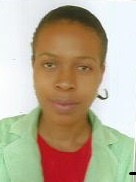 REG NO: PG/MSC/16/82641DEPARTMENT/STREAM: INSTITUTE OF PUBLIC HEALTH/ HEALTH PROMOTION AND COMMUNICATION STREAMEMAIL:  ifreda198@gmail.comTITLE OF THESIS: COMMUNICATION NEEDS ASSESSMENT OF UNDERGRADUATES IN THE COLLEGE OF MEDICINE UNIVERSITY OF NIGERIA NSUKKA (ENUGU CAMPUS)BACKGROUNDCommunication is relevant in medical training since undergraduate medical students need continuous information in the course of their study. The teaching and learning processes in medical education require effective communication skills to enable trainers impart necessary knowledge, skills, and attitudes to students. In this era of Information Communication Technology (ICT), steady availability of electricity, GSM service network, internet coverage and various social media platforms have become indispensable in the education process, as well as properly equipped modern library services. Age-old chalk boards are gradually giving way to computer-based power point and film projector presentations. Available evidence shows that very few studies have actually attempted to assess the communication needs of medical students in LMICs such as Nigeria, and ways to improve and promote education and learning among students and their traineesSTUDY AIM AND OBJECTIVESAim: The aim of this study is to identify various communication needs and the most preferred method of communication for undergraduates in the College of Medicine University of Nigeria Nsukka (Enugu campus).Specific ObjectivesTo assess the communication needs of undergraduates in the College of Medicine University of Nigeria Nsukka (Enugu campus).To determine utilization of  institutional e-mail and social media among undergraduates in the College of Medicine University of Nigeria Nsukka (Enugu campus)To determine the most preferred communication method to receive academic instructions for undergraduates in the College of Medicine University of Nigeria Nsukka (Enugu campus).To identify the factors that affect the use of online platforms for effective communication among undergraduates in the College of Medicine University of Nigeria Nsukka (Enugu campus)METHODThis study will be conducted in College of Medicine, University of Nigeria Nsukka (Enugu campus). The University was the first full-fledged indigenous and first autonomous University in Nigeria, modeled upon the American educational system. The College of Medicine is made up of three faculties namely – Medical Sciences, Health Sciences and Dentistry. Study design: The study will adopt a cross-sectional descriptive design and a multi stage sampling procedure will be used for sample selection. Study population: This study will be undergraduates in the College of Medicine University of Nigeria. For the purpose of this study, all final year and first year students will be excluded because they are not in Enugu campus. Data collection: Data will be collected using structured pre-tested questionnaires that will be self-administered. Participants will be proportionately allocated to represent the three faculties and different levels of training. Data analysis: Descriptive data analysis will be performed using SPSS version 23.ETHICAL CONSIDERATIONEthical approval for the study will be obtained from Health Research Ethics Committee of the University of Nigeria Teaching Hospital Ituku-Ozalla, Enugu. The principles of ethical conduct of research such as full disclosure, voluntary participation and confidentiality will be observed. Informed consent will be documented.